NOC	RCC/14A1/1РЕГЛАМЕНТ МЕЖДУНАРОДНОЙ ЭЛЕКТРОСВЯЗИNOC	RCC/14A1/2ПРЕАМБУЛАОснования:	Название Регламента и название Преамбулы остаются без изменений.MOD	RCC/14A1/31		полно призна за каждой страной суверенно прав регламентировать свою электросвязь, положения настоящего Регламента  электросвязи цел Международного союза электросвязи в деле содействия развитию  электросвязи, их наиболее эффективного использования и обеспечения гармоничного развития средств электросвязи во всемирном масштабе.NOC	RCC/14A1/4СТАТЬЯ 1Цель и область применения РегламентаОснования:	Название Статьи остается без изменений.MOD	RCC/14A1/52	1.1	a)	астоящ Регламент устанавлива общие принципы, касающиеся электросвязи, предоставляемых населению, а также основных средств передачи электросвязи, используемых для таких .Основания:	1	Субъекты Регламента – в соответствии с признанным международным публичным правом субъектом Регламента является Государство − Член МСЭ. Устав МСЭ в Статье 6 также определяет основным его субъектом Государства − Члены МСЭ и налагает на государства ответственность по соблюдению положений Устава, Конвенции и Административных регламентов учреждениями и эксплуатационными организациями. В соответствии со Статьей 6 Устава предлагается дополнить п. 1.1 а), уточнив, тем самым, учреждения, ответственные за реализацию положений Регламента.2	Использование термина "администрация" − предлагается сохранить, учитывая, что в ряде развивающихся стран, в том числе среди участников РСС, администрации (в соответствии с национальным законодательством) продолжают играть значительную роль в обеспечении международной электросвязи. 3	Предлагается использование термина "эксплуатационная организация", как общего понятия, включающего понятия "признанная эксплуатационная организация" и "признанная частная эксплуатационная организация". Исходя из пп. 2. и 3, также предлагается здесь и далее по тексту Регламента использовать, где это применимо, конструкцию "администрация/ эксплуатационная организация".MOD	RCC/14A1/63		b)	Настоящий Регламент признает право Членов разрешать заключение специальных соглашений.Основания:	Правка направлена на уточнение, что Регламент признает право на заключение специальных соглашений, а Статья 9 далее раскрывает порядок и особенности их заключения.ADD	RCC/14A1/73A		c)	Государства-Члены принимают соответствующие меры по недопущению нарушений предоставления услуг и непричинению вреда средствам международной электросвязи своими эксплуатационными организациями эксплуатационным организациям других Государств-Членов, которые действуют в соответствии с положениями настоящего Регламента.Основания:	В развитие Статьи 38 Устава МСЭ. Определяются регуляторные обязательства на Государства-Члены по непричинению вреда своими эксплуатационными организациями организациям других Государств-Членов.ADD	RCC/14A1/83B		d)	Государства-Члены гарантируют абсолютный приоритет электросвязи в чрезвычайных ситуациях (в случаях бедствий), относящейся к безопасности человеческой жизни, в том числе для предупреждения о чрезвычайных ситуациях, оказания помощи при чрезвычайных ситуациях и преодоления их последствий.Основания:	В развитие Статьи 40 Устава. Определяются обязательства Государств-Членов гарантировать абсолютный приоритет электросвязи в чрезвычайных ситуациях.ADD	RCC/14A1/93C		e)	Государства-Члены должны сотрудничать в целях выполнения Регламента международной электросвязи.Основания:	Предложение подготовлено на основе положения 1.7 с) для усиления его действия и однозначного распространения на весь Регламент.MOD	RCC/14A1/104	1.2	В настоящем Регламенте термин "население" используется , включая правительственные и юридические .Основания:	Изменения направлены на уточнение термина.MOD	RCC/14A1/115	1.3	Настоящий Регламент  взаимосоединени и взаимодействи электросвязи и содейств гармоничному развитию и эффективной эксплуатации технических средств, а также эффективности, полезности и доступности  международн электросвязи для населения.Основания:	Предлагается ввести в Статью 1 общее положение по тематике безопасности услуг международной электросвязи, которое детально раскрывается в новой Статье, посвященной укреплению доверия и обеспечению безопасности при оказании услуг международной электросвязи.MOD	RCC/14A1/126	1.4	Ссылки в настоящем Регламенте на Рекомендации и Инструкции  не означают, что эти Рекомендации и Инструкции имеют такой же юридический статус, как и сам Регламент.Основания:	1	Целесообразно предусмотреть возможность придания, при необходимости, отдельным Рекомендациям МСЭ обязательного статуса, учитывая, что такая практика уже существует в Секторе радиосвязи. В целом все Рекомендации остаются добровольными, и только специальным образом введенные в Регламент и одобренные при его ратификации отдельные Рекомендации могут стать обязательными. При пересмотре этих Рекомендаций обычным порядком (на ИК или даже на ВАСЭ) их новые редакции не становятся автоматически обязательными – для этого их придется принимать на очередной ВКМЭ.2	Предлагается использование по тексту Регламента общего понятия "Рекомендации МСЭ" (Recommendations of the ITU), чтобы не снижать область применения нового Регламента и сохранить его техническую нейтральность. Это позволит сохранить положения Регламента актуальными, с учетом того что технические стандарты, применимые к новому Регламенту, могут разрабатываться как в Секторе стандартизации электросвязи, так и в Секторе радиосвязи, например в части подвижной связи.3	Применение Инструкций – предлагается сохранить, как один из видов документов МСЭ.MOD	RCC/14A1/137	1.5	В рамках настоящего Регламента  электросвязи осуществлятся каждо по взаимному соглашению между администрациями.Основания:	В настоящее время часть администраций, в основном в развивающихся странах, в том числе в странах РСС, участвует в заключение соглашений по предоставлению услуг международной электросвязи, в этой связи необходимо сохранить в Регламенте понятие "администрация".MOD	RCC/14A1/148	1.6	, ,  Рекомендаций.Основания:	Поправки переносят акцент с соблюдения Рекомендаций (применяя принципы Регламента), на однозначно поставленную задачу – выполнение Регламента, для чего также необходимо, насколько это практически возможно, выполнять Рекомендации.MOD	RCC/14A1/159	1.7	астоящ Регламент признает за каждым Членом право потребовать, чтобы администрации и эксплуатационные организации, которые действуют на его территории и  населению  электросвязи, были уполномочены на это Членом.Основания:	Упрощение текста, поскольку в Преамбуле уже признается право Государств-Членов регулировать свою электросвязь.SUP	RCC/14A1/1610		Основания:	Повтор принципа, изложенного в 1.6.SUP	RCC/14A1/1711		Основания:	Предлагается перенести в п. 1.1 е).(MOD)	RCC/14A1/1812	1.8	Настоящий Регламент должен применяться от используемых средств передачи, если в Регламенте радиосвязи не указан.Основания:	Предлагается сохранить положение, т. к. оно устанавливает взаимосвязь между Регламентом радиосвязи и Регламентом международной электросвязи.NOC	RCC/14A1/19СТАТЬЯ 2ОпределенияОснования:	Название Статьи остается без изменений.(MOD)	RCC/14A1/2013		Для целей настоящего Регламента применяться приведенные ниже определения. Однако для других целей применение этих терминов и определений необязательно.(MOD)	RCC/14A1/2114	2.1	Электросвязь: передача, излучение или прием знаков, сигналов, письменного текста, изображений и звуков или сообщений любого рода по проводной, радио, оптической или другим электромагнитным системам.Основания:	Определение из Устава МСЭ (У1012).(MOD)	RCC/14A1/2215	2.2	 электросвязи: Предоставление электросвязи между предприятиями и станциями электросвязи любого типа, находящимися в разных странах или принадлежащими разным странам.Основания:	Редакционная правка касается только русского языка.(MOD)	RCC/14A1/2316	2.3	Правительственная электросвязь: лектросвяз, исходящ от: главы государства; главы правительства или членов правительства; главнокомандующих вооруженными силами, сухопутными войсками, морским флотом или воздушными силами; дипломатических или консульских представителей; Генерального секретаря Организации Объединенных Наций; руководителей основных органов Организации Объединенных Наций; Международного суда, или ответы на правительственные телеграммы.Основания:	Определение используется далее по тексту Регламента.MOD	RCC/14A1/2417	2.4	Служебная электросвязьЭлектросвязь, относящаяся к международной электросвязи общего пользованиямежду:−	администрациями;−	эксплуатационными организациями;−	и Председателем  Генеральным секретарем, заместителем Генерального секретаря, Директорами  членами  комитета, представителями или уполномоченными должностными лицами  включая выполняю официальн за пределами местопребывания Союза.Основания:	Определение используется далее по тексту Регламента. Правки направлены на приведение в соответствие с действующими названиями рабочих органов МСЭ.18	2.5	Привилегированная электросвязьMOD	RCC/14A1/2519	2.5.1	Электросвязь, пускаемая во время:−	сессий  МСЭ,−	конференций и собраний МСЭмежду представителями Членов в  членами делегаций, старшими должностными лицами постоянных органов Союза и уполномоченными ими сотрудниками, принимающими участие в конференциях и собраниях МСЭ, с одной стороны, и их администрациями, эксплуатационными организациями или МСЭ, с другой стороны, и касающаяся либо вопросов, обсуждаемых  конференциями и собраниями МСЭ, либо международной электросвязи общего пользования.Основания:	Определение используется далее по тексту Регламента.MOD	RCC/14A1/2620	2.5.2	Частная электросвязь, котор может прво время сессий  МСЭ, конференций и собраний МСЭ представителям Членов в  членам делегаций, старшим должностным лицам постоянных органов Союза, принимающим участие в конференциях и собраниях МСЭ, а также персонал Секретариата Союза, оказывающ помощь в проведении конференций и собраний МСЭ, для установления связи со своей страной проживания.Основания:	Редакционные правки.MOD	RCC/14A1/2721	2.6	Международный : ехнически средства и сооружения, расположены в различных странах Основания:	Уточнение термина, понимается под "международным маршрутом" путь передачи трафика между техническими средствами в разных странах.MOD	RCC/14A1/2822	2.7	вязь: Обмен  между двумя странами, всегда относящийся к какой-либо  если между их администрациями имеются:(MOD)	RCC/14A1/2923	а)	средства для обмена  в :−	по прямым каналам (прямая связь), или−	через транзитный пункт какой-либо третьей страны (связь), и(MOD)	RCC/14A1/3024	b)	как правило, Основания:	Определение используется далее по тексту Регламента. Редакционные правки относительно русского языка.MOD	RCC/14A1/3125	2.8	 такса: Такса,  по согласованию между администрациями и используемая для выставления международных счетов.Основания:	Определение используется для описания методов тарификации и расчетов в Статье 6. Предлагается дополнить "администрациями/эксплуатационными организациями", т. к. в ряде стран вопросами взаиморасчетов занимаются не эксплуатационные организации, а администрации. Дополнение уточняет назначение счета.MOD	RCC/14A1/3226	2.9	Взимаемая  устанавливаемая и взимаемая администраци со своих клиентов за использование международной электросвязи.Основания:	Определение используется для описания методов тарификации и расчетов в Статье 6. Предлагается дополнить "администрациями/ эксплуатационными организациями", т. к. в ряде стран вопросами взаиморасчетов занимаются не эксплуатационные организации, а администрации. Редакционные правки.MOD	RCC/14A1/3327	2.10	Инструкции: Набор положений, взятых из одной или нескольких Рекомендаций  которые практически эксплуатационны процедур по обработке  электросвязи (например, акцептирование, передача, расчеты).Основания:	Определение используется далее по тексту Регламента. Редакционные правки.ADD	RCC/14A1/3427А	2.11	Электросвязь в чрезвычайных ситуациях/в случае бедствия: Специальная категория электросвязи с абсолютным приоритетом передачи и приема сообщений, касающихся безопасности человеческой жизни на море, на суше, в воздухе или в космическом пространстве, а также сообщений исключительной срочности об эпидемиологической и эпизоотической обстановке, поступивших от Всемирной организации здравоохранения.Основания:	Термин используется в новом п. 1.1. d) и Статье 5.ADD	RCC/14A1/3527B	2.12	Персональные данные: Любая информация, относящаяся к определенному или определяемому на основании такой информации физическому лицу (субъекту персональных данных).Основания:	Определение предлагается для целей новой Статьи 5А.ADD	RCC/14A1/3627C	2.13	Международный роуминг: Обеспечение возможности абоненту пользоваться услугами электросвязи, оказываемыми другими эксплуатационными организациями, с которыми абонент не имеет договорных отношений на обслуживание.Основания:	Определения роуминга, существующие на сегодняшний день, привязаны к услугам подвижной/мобильной связи, так как впервые начали использоваться достаточно широко именно при предоставлении таких услуг. Однако на сегодняшний день на сетях связи конвергенция приводит к тому, что некоторые виды связи также неявно предоставляют услуги роуминга, например системы телефонной связи по IP-сетям типа Skype, и эта тенденция может нарастать.С учетом последнего положения предлагается не привязывать определение роуминга к конкретной технологии (сетей подвижной связи), а сделать общее определение, которое возможно использовать на любых сетях связи как сейчас, так и в будущем.ADD	RCC/14A1/3727D	2.14	Спам: Информация, передаваемая по сетям электросвязи одновременно или за короткий промежуток времени большому числу конкретных адресатов* без предварительного согласия адресата (получателя) получать данную информацию или информацию данного типа.*	Спам следует отличать от любого вида информации (включая рекламную), передаваемой по вещательным сетям, в том числе безадресным.Основания:	Спам является одной из проблем, существующей на IP-сетях. Кроме сообщений, пересылаемых по электронной почте, спам может распространяться по обычным телефонным линиям (голосовые сообщения – с использованием систем автоматического дозвона и речевых информаторов, и факсимильные сообщения), с использованием услуг подвижной связи (смс и ммс-сообщения, голосовые сообщения) и систем передачи мгновенных сообщений. В этой связи представляется целесообразным введение предложенного определения спама, которое является технологически и содержательно (контенто)-нейтральным, и отражает только две основные характеристики спама – массовость и нежелательность, обозначив в Регламенте только суть проблемы и переложив ответственность за детализацию на уровень национального законодательства.ADD	RCC/14A1/3827E	2.15	Сетевое мошенничество (мошенничество на сетях международной электросвязи): Причинение ущерба эксплуатационным организациям или населению, противоправное получение выгоды при оказании услуг международной электросвязи путем злоупотребления доверием или обмана, в т. ч. путем ненадлежащего использования ресурсов нумерации, наименований, адресации и идентификации в сетях международной электросвязи.Основания:	Борьба с противоправными действиями, совершаемыми в сетях международной электросвязи и относящимися к эксплуатационным организациям и абонентам, находящимся в различных юрисдикциях, может осуществляться исключительно на основании международного соглашения, которым является РМЭ, и при условии гармонизации соответствующих национальных законодательств.ADD	RCC/14A1/3927F	2.16	Целостность сети международной электросвязи: Способность сети международной электросвязи обеспечивать пропуск международного трафика.Основания:	Определение предлагается для целей новой Статьи 5А.ADD	RCC/14A1/4027G	2.17	Устойчивость функционирования сети международной электросвязи: Способность сети международной электросвязи пропускать международный трафик при отказе части узлов или линий электросвязи, а также в условиях внутренних и внешних деструктивных воздействий и возвращаться в исходное состояние.Основания:	Определение предлагается для целей новой Статьи 5А.ADD	RCC/14A1/4127H	2.18	Безопасность сети международной электросвязи: Способность сети международной электросвязи противостоять дестабилизирующим внутренним или внешним воздействиям, следствием которых может быть нарушение ее функционирования.Основания:	Определение предлагается для целей новой Статьи 5А.ADD	RCC/14A1/4227I	2.19	Эксплуатационная организация: Любое частное лицо, компания, корпорация или правительственная организация, которая эксплуатирует оборудование электросвязи, предназначенное для обеспечения услуг международной электросвязи или способное причинять вредные помехи таким услугам.Основания:	Определение из Устава (У1007).ADD	RCC/14A1/4327J	2.20	Идентификация вызывающего абонента (номера): Распознавание на основании учетных и регистрационных записей технических средств эксплуатационных организаций совокупности символов, однозначно определяющей абонента.Основания:	Данное определение универсальное – также справедливо для случая SIP (IMS, Skype и др.) абонентов.ADD	RCC/14A1/4427K	2.21	Глобальная услуга электросвязи: Услуга международной электросвязи, характеризуемая наличием единого комплекса инфраструктуры, местонахождение элементов которого распределено между двумя или более странами таким образом, что этот комплекс в целом не может быть отнесен по принадлежности и местонахождению к какой-либо одной стране.Основания:	Определение используется далее по тексту Регламента.ADD	RCC/14A1/4527L	2.22	Трафик: Нагрузка, создаваемая совокупностью сообщений и сигналов, передаваемых по сетям электросвязи за определенный промежуток времени. Основания:	Определение используется далее по тексту Регламента.ADD	RCC/14A1/4627M	2.23	Тариф: Ценовые условия, на которых администрация/ эксплуатационная организация предлагает пользоваться услугами связи.Основания:	Определение используется далее по тексту Регламента.ADD	RCC/14A1/4727N	2.24	Пользователь услуг международной электросвязи: Население, заказывающее и/или получающее услуги международной электросвязи.Основания:	Определение используется далее по тексту Регламента.ADD	RCC/14A1/4827O	2.25	Абонент: Пользователь услугами международной электросвязи, с которым заключен договор об оказании данных услуг.Основания:	Определение используется далее по тексту Регламента.NOC	RCC/14A1/49СТАТЬЯ 3Международная сетьОснования:	Название Статьи остается без изменений.MOD	RCC/14A1/5028	3.1	Члены должны обеспечивать сотрудничество администраций по созданию, эксплуатации и техническому обслуживанию международной сети для обеспечения удовлетворительного качества обслуживания.Основания:	В ряде развивающихся стран, в том числе среди участников РСС, администрации (в соответствии с национальным законодательством) продолжают играть значительную роль в обеспечении международной электросвязи.MOD	RCC/14A1/5129	3.2	должны удовлетворени потребностей международнэлектросвязи.Основания:	Одна из задач Государств-Членов как субъекта Регламента заключается в обеспечении правовых и регуляторных механизмов, способствующих полноценному развитию услуг международной электросвязи в конкурентной среде.SUP	RCC/14A1/5230	Основания:	В современных условиях маршрутизация трафика осуществляется автоматически. Администрации в большинстве стран уже не определяют международные маршруты.ADD	RCC/14A1/5331A	3.3	Государства-Члены и администрации/эксплуатационные организации имеют право знать, какие международные маршруты используются для пропуска трафика.Основания:	При необходимости Государства-Члены, администрации/эксплуатационные организации должны иметь право знать о реальном прохождении маршрута в целях предотвращения мошенничества и обеспечения безопасности сети.MOD	RCC/14A1/5431	3.4	 имеющ доступ к сети, имеет право  Основания:	Предлагается заменить термин "пользователь" на "население", как определено в п. 1.2. Ссылка на национальное законодательство избыточна, т.к. соответствующее положение прописано в преамбуле к Регламенту. Последнее предложение предлагается удалить, с учетом п. 3.1.ADD	RCC/14A1/5531B	3.5	Государства-Члены должны обеспечивать корректную передачу номера/адресации/наименования/идентификации вызывающего абонента.Основания:	Данное положение направлено на обеспечение качества обслуживания и безопасности услуг связи.ADD	RCC/14A1/5631D	3.6	Государства-Члены должны стремиться своевременно обеспечить достаточные ресурсы нумерации, наименований, идентификации и адресации на сетях электросвязи и обеспечивать конкурирующие, в том числе на глобальном уровне, механизмы их распределения для удовлетворения требований и потребностей услуг международной электросвязи.Основания:	Данное положение направлено на обеспечение качества обслуживания и безопасности услуг связи.(MOD)	RCC/14A1/57СТАТЬЯ 4еждународн электросвязиОснования:	Редакционные правки, касающиеся только русского языка.MOD	RCC/14A1/5832	4.1	Члены должны содействовать обеспечению населению.MOD	RCC/14A1/5933	4.2	Члены должны , чтобы администрации сотрудничали в рамках настоящего Регламента для  по взаимно широкого Основания:	Перечень услуг предлагается в связи с применением п. 6.1.3 в интересах обеспечения доступности основных услуг электросвязи, ставших уже традиционными (интернет, передача данных, телематика, роуминг), а также в развитие положений Резолюции 6 ВАКТТ-88.В современных условиях эти услуги реализуются для оказания:–	голосовых услуг электросвязи;–	услуг широкополосного доступа, включая интернет.Исключение двойного налогообложения для указанных услуг позволит снизить их стоимость для конечного пользователя.MOD	RCC/14A1/6034	4.3	Члены должны , чтобы администрации предоставляли и поддерживали качество обслуживания в отношении:MOD	RCC/14A1/6135	а)	доступа к сети пользователей, использующих оконечные , которые разрешается подключать к этой сети и которые не  технически сооружени и персонал;MOD	RCC/14A1/6236	b)	средств и  электросвязи, предоставляемых ;MOD	RCC/14A1/6337	с)	по крайней мере вида электросвязи, являющегося в достаточной мере доступным для населения, , кто может не являться абонент электросвязи; иMOD	RCC/14A1/6438	d)	возможности взаимодействия различны для облегчения пользования международной связОснования:	Ссылка на национальное законодательство избыточна, т. к. соответствующее положение прописано в преамбуле к Регламенту. Предлагается удалить ссылку на Рекомендации МСЭ с учетом п. 1.6. Редакционные изменения касаются русского языка.ADD	RCC/14A1/6538A	4.4	Государства-Члены обеспечивают предоставление эксплуатационными организациями, оказывающими услуги международной электросвязи, в том числе в роуминге, абонентам информации о тарифах, включая налоги и сборы. Каждый абонент должен иметь возможность доступа к такой информации и получать ее своевременно и бесплатно при нахождении в роуминге (вхождении в роуминг), исключая случаи предварительного отказа абонента от получения такой информации.Основания:	Предложение направлено на обеспечение информирования пользователей услуг в роуминге.ADD	RCC/14A1/6638B	4.5	Государства-Члены обеспечивают предоставление эксплуатационными организациями, оказывающими услуги международной электросвязи, в том числе в роуминге, абонентам, информации о стоимости дополнительных платных услуг, в том числе вызовов на короткие номера, предоставляемых самой эксплуатационной организацией, до их осуществления.Основания:	Предложение направлено на обеспечение информирования пользователей услуг в роуминге.ADD	RCC/14A1/6738C	4.6	Государства-Члены обеспечивают предоставление эксплуатационными организациями, оказывающими услуги международной электросвязи, в том числе в роуминге, абонентам возможность отключения любых дополнительных платных услуг международной электросвязи.Основания:	Предложение направлено на обеспечение возможности ограничения использования услуг, в частности в роуминге.NOC	RCC/14A1/68СТАТЬЯ 5Безопасность человеческой жизни и приоритет электросвязиОснования:	Название статьи остается без изменений.MOD	RCC/14A1/6939	5.1	 , относящся безопасности человеческой жизни,  сообщения о бедствии, право первоочередной передачи и там, где это технически возможно, должнпользоваться абсолютным приоритетом по отношению ко всем другим  электросвязи согласно соответствующим Статьям Конвенции и с учетом соответствующих Рекомендаций .Основания:	Данное предложение подчеркивает абсолютный приоритет электросвязи в чрезвычайных ситуациях/в случае бедствии.MOD	RCC/14A1/7040	5.2	Правительственн сообщения электросвязи, относящиеся к применению некоторых положений Устава Организации Объединенных Наций, там, где это технически возможно, должн пользоваться приоритетом по отношению ко всем другим  электросвязи, за исключением , согласно соответствующим Конвенции и с учетом соответствующих Рекомендаций .Основания:	Уточнение действующего положения.MOD	RCC/14A1/7141	5.3	Положения, регламентирующие приоритет всех других сообщений электросвязи, содержатся в соответствующих Рекомендациях .Основания:	Уточнение действующего положения.ADD	RCC/14A1/7241А	5.4	Государства-Члены стремятся обеспечить введение единого номера внутри страны и в своем регионе для вызова экстренных оперативных служб.ADD	RCC/14A1/7341B	5.5	Государства-Члены обеспечивают своевременное и бесплатное предоставление информации о номере вызова экстренных оперативных служб каждому абоненту при нахождении в роуминге. ADD	RCC/14A1/74Статья 5AДоверие и безопасность при оказании услуг международной электросвязиОснования:	Учитывая, что международные сети и эксплуатационные организации могут находиться в различных юрисдикциях, то укрепление доверия и обеспечение безопасности при оказании администрациями и эксплуатационными организациями услуг международной электросвязи требует усилий и взаимодействия Государств-Членов в рамках международного соглашения, которым является данный Регламент. Это, в свою очередь, должно привести к гармонизации национальных законодательств.ADD	RCC/14A1/7541B	5А.1	Государства-Члены всемерно способствуют укреплению доверия, необходимого для эффективного использования и гармоничного развития международной электросвязи, и обеспечению безопасности при оказании услуг международной электросвязи.ADD	RCC/14A1/7641С	5A.2	Государства-Члены обеспечивают необходимое международное взаимодействие администраций, эксплуатационных организаций и иных уполномоченных органов, координируют совместную деятельность и обмениваются информацией, а также сотрудничают в иных формах, в том числе путем заключения межправительственных соглашений по вопросам укрепления доверия и безопасности при оказании услуг международной электросвязи. Государства-Члены обеспечивают принятие необходимых национальных законодательных мер, обеспечивают и контролируют их выполнение администрациями, эксплуатационными организациями и населением. Основания:	Для взаимодействия на международном уровне Государства-Члены должны обмениваться информацией, координировать свою деятельность и сотрудничать в иных формах в целях выполнения Регламента, в т. ч. через администрации и другие органы.Данное положение отражено в п. 12а Плана действий ВВУИО.ADD	RCC/14A1/7741D	5A.3	Государства-Члены должны обеспечивать соблюдение эксплуатационными организациями конфиденциальности сообщений международной электросвязи и сведений, к ним относящихся, ставших известными при оказании услуг международной электросвязи.Основания:	Обеспечение безопасности не должно затрагивать основные и неотъемлемые права человека на сбор, передачу и распространение законным образом любой информации, и обеспечение при этом тайны связи.ADD	RCC/14A1/7841Е	5А.4	Государства-Члены должны обеспечивать защиту эксплуатационными организациями персональных данных, обрабатываемых в целях оказания услуг международной электросвязи.Основания:	При оказании услуг международной электросвязи должна быть обеспечена защита персональных данных.ADD	RCC/14A1/7941F	5А.5	Государства-Члены должны обеспечивать свободный доступ населения к услугам международной электросвязи и свободу распространения сообщений международной электросвязи, кроме случаев использования услуг международной электросвязи в целях вмешательства во внутренние дела, в ущерб суверенитету, национальной безопасности, территориальной целостности, безопасности общества других государств, а также для разглашения информации чувствительного характера.Основания:	Данное положение отражено в п. 36 Декларации принципов ВВУИО.ADD	RCC/14A1/8041G	5А.6	Государства-Члены должны принимать необходимые меры для предотвращения распространения спама.Основания:	Необходимость предотвращать распространение спама. Данное положение отражено в документах ВВУИО.ADD	RCC/14A1/8141H	5А.7	Государства-Члены должны принимать необходимые меры для противодействия сетевому мошенничеству.Основания:	Необходимость противодействия сетевому мошенничеству.ADD	RCC/14A1/8241I	5А.8	Государства-Члены должны обеспечивать использование ресурсов нумерации, наименований, адресации и идентификации в соответствии с их предназначением и установленным распределением.Основания:	Необходимость эффективного использования ограниченных ресурсов.ADD	RCC/14A1/8341J	5A.9	Государства-Члены должны обеспечивать идентификацию абонента эксплуатационными организациями при оказании услуг международной электросвязи, обработку, передачу и защиту идентификационной информации при предоставлении услуг международной электросвязи.Основания:	Полное делегирование функций обеспечения безопасности коммерческим субъектам и саморегулирование в области безопасности недопустимы, т. к. вопросы прав и законных интересов потребителей и государств находятся в конфликте с интересами коммерческого субъекта, основной целью которого является извлечение прибыли.NOC	RCC/14A1/84СТАТЬЯ 6Тарификация и расчетыОснования:	Название статьи остается без изменений.АС РСС выступают за сохранение Статьи 6.(MOD)	RCC/14A1/8542	6.1	Взимаемые MOD	RCC/14A1/8643	6.1.1	Каждая администрация в соответствии с национальным законодательством устанавлива у, взимаем со сво   является внутренним делом; однако при  администрации слишком большой разницы между  взимаемыми на  направлени одной и той же связи.Основания:	Предлагается дополнение "эксплуатационные организации".MOD	RCC/14A1/8744	6.1.2	зимаемая администрациейза определенную услугу в принципе независим от выбранного этой администрацией.Основания:	Предлагается дополнение "эксплуатационные организации".MOD	RCC/14A1/8845	6.1.3	Если в соответствии с национальным законодательством какой-либо страны предусматривается налог на взимание  за  международнэлектросвязи, то этим налогом облагаются только те услуги электросвязи, клиентам этой стран если отсутствуют другие соглашения, заключаемые для конкретных специальных случаев. Основания:	Двойное налогообложение повышает стоимость услуг международной электросвязи для конечного пользователя. Исключение двойного налогообложения услуг международной электросвязи сделает такие услуги более доступными для населения.(MOD)	RCC/14A1/8946	6.2	 таксыMOD	RCC/14A1/9047	6.2.1	Для каждой  данной связи услуг администрации по взаимному соглашению устанавлива и пересматрива  таксыв соответствии с положениями  и с учетом соответствующих Рекомендаций затрат.48	6.3	Денежная единицаMOD	RCC/14A1/9149	6.3.1	В отсутствие специальных соглашений, заключаемых между администрациями денежной единицей, используемой при определении  такс за  электросвязи и при выставлении международных счетов, должны быть:−	либо денежная единица Международного валютного фонда (МВФ), в настоящее время определенная этой организацией как специальные права заимствования (СПЗ);−	либо Основания:	Данное положение создает платформу для определения денежной единицы в случае, если между эксплуатационными организациями не заключены специальные соглашения.SUP	RCC/14A1/9250	Основания:	Положение устарело.51	6.4	Выставление счетов и оплата сальдо по счетамMOD	RCC/14A1/9352	6.4.1	, администрации должны соблюдать соответствующие положения, указанные в 1 и 2.53	6.5	Служебная и привилегированная электросвязьMOD	RCC/14A1/9454	6.5.1	Администрации должны соблюдать соответствующие положения, указанные в  3.(MOD)	RCC/14A1/95СТАТЬЯ 7рекращение Основания:	Редакционная правка, касающаяся только русского языка.MOD	RCC/14A1/9655	7.1	Если в соответствии с Конвенцией Член использует свое право   электросвязи, он немедленно уведомить Генерального секретаря о прекращении и о последующем восстановлении нормального режима работы, используя наиболее подходящие средства связи.Основания:	Предлагается дополнение "Уставом и".MOD	RCC/14A1/9756	7.2	Генеральный секретарь должен немедленно довести эту информацию до сведения всех других Членов, используя наиболее подходящ средств связи.Основания:	Редакционная правка.NOC	RCC/14A1/98СТАТЬЯ 8Распространение информацииОснования:	Заголовок Статьи 8 остается без изменений.MOD	RCC/14A1/9957		Генеральный секретарь, используя наиболее подходящие и экономичные средства, должен распространять предоставляемую  информацию административного, эксплуатационного, тарификационного или статистического характера, касающуюся международных международн электросвязи. Такая информация должна распространяться согласно соответствующим положениям Конвенции и настоящей Статьи на основе решений, принятых оветом или компетентными конференциями, и с учетом выводов и решений ссамблей.Основания:	Поддерживается сохранение Статьи 8 с учетом предлагаемых редакционных изменений.NOC	RCC/14A1/100СТАТЬЯ 9Специальные соглашенияОснования:	Название Статьи 9 остается без изменений.MOD	RCC/14A1/10158	9.1	a)	 могут заключать специальные взаимные соглашения с другими организациями, имеющими на это разрешение в другой стране для организации (англ. − establishment), эксплуатации и использования специальных сетей, систем и электросвязи с целью удовлетворения специальных потребностей международной электросвязи на территориях или между территориями соответствующих Членов; эти соглашения могут включать, если необходимо, финансовые, технические и эксплуатационные условия, Основания:	Предлагается дополнить текст положением о том, что специальные соглашения могут также включать требования по укреплению доверия и обеспечению безопасности.MOD	RCC/14A1/10259		b)	Ни одно из таких специальных соглашений не должно причинять ущерб средств электросвязи третьих стран.Основания:	Приведение в соответствие с п. 1.1 с).SUP	RCC/14A1/10360	Основания:	Общий принцип соблюдения Рекомендаций МСЭ заложен в п. 1.6.NOC	RCC/14A1/104СТАТЬЯ 10Заключительные положенияОснования:	Название статьи остается без изменений.MOD	RCC/14A1/10561	10.1	Настоящий Регламент, 1, 2 и 3, должен вступить в силу 1 .Основания:	Согласно п. 216 А Устава "любой пересмотр Административных регламентов, либо частичный, либо полный, вступает в силу с даты или дат, которые указаны в них, только для тех Государств-Членов, которые уведомили Генерального секретаря до этой даты или этих дат о своем согласии считать такой пересмотр для себя обязательным".SUP	RCC/14A1/10662	Основания:	Данный Регламент является пересмотром Регламента 1988 года.MOD	RCC/14A1/10763	10.3	Если како-либо Член сделает оговорки в отношении применения одного или нескольких положений настоящего Регламента, другие Члены и их администрации соблюдать это или эти положения в своих отношениях с Членом, который сделал такие оговорки, и с его администрациями.Основания:	Внесены редакционные правки.ADD	RCC/14A1/10863А	10.3А	Полный или частичный пересмотр настоящего Регламента должен осуществляться компетентной Всемирной конференцией по международной электросвязи.Основания:	Статья 25 Устава.SUP	RCC/14A1/10964	Основания:	Положение устарело.(MOD)	RCC/14A1/1101Общие положения, касающиеся расчетовОбсуждение:	Эксплуатационные организации взаимодействуют как на основании двухсторонних соглашений, так и без них. В случае сотрудничества без соглашения (например, на основании договора "акцепта" − запрос услуги/оказание/выставление счета/оплата) Регламент играет роль такого соглашения, где определен порядок взаимоотношений, включая правила и сроки взаиморасчетов, а также опротестование счетов. Статья 6, Дополнения 1 и 2 неразрывно связаны и имеют перекрестные ссылки.АС РСС выступают за сохранение Дополнения 1 с внесением соответствующих правок представленных ниже.(MOD)	RCC/14A1/1111/1	1	 таксыMOD	RCC/14A1/1121/2	1.1	Для каждой   данной связи администрации по взаимному соглашению устанавливат и пересматриват  таксы, применяемые ими  Рекомендаци  и  затрат    электросвязи, и дел их на оконечные доли, причитающиеся администрациям оконечных стран, и в надлежащих случаях на транзитные доли, причитающиеся администрациям транзитных стран.MOD	RCC/14A1/1131/3	1.2	С другой стороны, связях , где могут использова результаты , проведенны   такса может определяться в соответствии со следующим методом:MOD	RCC/14A1/1141/4	a)	администрацииустанавливат и пересматриват свои оконечные и транзитные доли с учетом Рекомендаций (MOD)	RCC/14A1/1151/5	b)	 такса должна быть суммой оконечных долей и транзитных долей.MOD	RCC/14A1/1161/6	1.3	Если одна или несколько администраций либо на основе, либо получают право на использование части канал и/или оборудования другой администрации то  устанавливать размеры своей доли за использование этой части связи в п1.1 и 1.2 выше.MOD	RCC/14A1/1171/7	1.4	В случаях, когда по согла между администрациями установлены один или несколько , а  в одностороннем порядке направлен администрацией по , который не был согласован с администрацией назначения, оконечные доли, причитающиеся администрации назначения  такими же, как если бы был направлен по первому согласованному , кроме тех случаев, когда администрация назначения готова согласиться на другую долю.MOD	RCC/14A1/1181/8	1.5	В тех случаях, когда направлен через транзитный пункт без разрешения и/или согласования транзитной доли, транзитная администрация имеет право установить  транзитной доли для включения в международные счета.MOD	RCC/14A1/1191/9	1.6	Если с администрации взимается налог или сбор с ее долей  таксы или других выплат, то она не должна, в свою очередь, взимать какие бы то ни было подобные налоги или сборы с других администраций.1/10	2	Выставление счетовMOD	RCC/14A1/1201/11	2.1	 администрации ответственные за  выставлят месячные счета с указанием всех причитающихся сумм и  их  администрациямMOD	RCC/14A1/1211/12	2.2	Счета должны высылаться как можно скорее и, за исключением обстоятельств, до истечения  за  к которому они относятся.MOD	RCC/14A1/1221/13	2.3	, счет считается акцептированным без особого уведомления об этом направившей его администрацииMOD	RCC/14A1/1231/14	2.4	Однако любая администрация имеет право опротестовать счет с даты его получения, но только в той степени, в какой это необходимо для сведения разницы к взаимоприемлемым пределам.Основания:	Сроки указаны в соответствии с Рекомендацией D.195 МСЭ-Т "Сроки для производства расчетов по услугам международной электросвязи".Предлагаемое добавление ("…даже если счет уже был оплачен") устраняет противоречие между сроками, указанными в Приложениях РМЭ, и сроками, указанными в законодательствах стран. В частности, срок оплаты счета (п. 3.3.1) и срок опротестования счета (п. 2.4) намного меньше периода, в котором конечный пользователь имеет право предъявить претензии по счету.MOD	RCC/14A1/1241/15	2.5	Для связей, по которым не существует специальных соглашений, кредитующая администрация в кратчайший срок  квартальный  с указанием сальдо по месячным счетам за период, к которому этот относится, и направ в двух экземплярах дебетующей администрации которая после проверки возвра один экземпляр  с отметкой об его акцепт.MOD	RCC/14A1/1251/16	2.6	Для непрямых связей, когда транзитная администрация выступает как посредник по расчетам между двумя оконечными пунктами, она должна включать данные по  в соответствующий счет за  администраци данном ,  получени этих данных от администрации1/17	3	Оплата сальдо по счетам1/18	3.1	Выбор валюты оплаты(MOD)	RCC/14A1/1261/19	3.1.1	Оплата сальдо по  электросвяз производится в валюте, выбранной кредитующей стороной по согласованию с дебетующей стороной. В случае разногласия выбор кредитующей стороны должен быть определяющим во всех случаях при условии соблюдения положени, приведенн в п. 3.1.2. Если кредитующая сторона не указывает определенной валюты, то выбор ее принадлежит дебетующей стороне.1/20	3.1.2	Если кредитующая сторона выбирает валюту, курс которой устанавливается в одностороннем порядке, или валюту, эквивалентный курс которой должен определяться на основе соотношения ее с валютой, курс которой устанавливается также в одностороннем порядке, то применение выбранной валюты должно быть приемлемо для дебетующей стороны.1/21	3.2	Определение суммы оплаты1/22	3.2.1	Сумма оплаты в выбранной валюте, как определено ниже, должна быть эквивалентна сальдо по счету.(MOD)	RCC/14A1/1271/23	3.2.2	Если сальдо по счету выражено в денежной единице МВФ, то сумма в выбранной валюте определятся курсом, действующим накануне оплаты, или последним опубликованным курсом между денежной единицей МВФ и выбранной валютой.(MOD)	RCC/14A1/1281/24	3.2.3	Однако если курс между денежной единицей МВФ и выбранной валютой не опубликован, то на первом этапе сальдо по счету конвертирся в валюту, курс которой опубликован МВФ; при этом применяется курс, действующий накануне оплаты, или последний опубликованный курс. Полученная таким образом сумма на втором этапе конвертир в эквивалентную сумму в выбранной валюте, при этом применяется последний накануне оплаты курс, или самый последний Курс, действующий на официальном или общепризнанном валютном рынке основного финансового центра дебетующей стрны.SUP	RCC/14A1/1291/25MOD	RCC/14A1/1301/26	3.2.5	Если в соответствии со специальным соглашением сальдо по счету не выражено в денежной единице МВФ, то в это соглашение должны быть включены положения, касающиеся оплаты, и:(MOD)	RCC/14A1/1311/27	a)	если выбранная валюта совпадает с валютой, в которой выражено сальдо по счету, то сумма оплаты в выбранной валюте равна величине сальдо по счету;(MOD)	RCC/14A1/1321/28	b)	если выбранная для оплаты валюта отличается от той, в которой выражено сальдо по счету, то сумма оплаты определятся конвертировани сальдо по счету в его эквивалент в выбранной валюте в соответствии с положениями приведенного выше п. 3.2.3.1/29	3.3	Оплата сальдоMOD	RCC/14A1/1331/30	3.3.1	Оплата сальдо по  должна производиться как можно скорее и, во всяком случае, не позднее, чем через  после даты отправки кредитующей администраци. По истечении этого периода кредитующая администрация может начислять пени, которые могут достигать размера 6% годовых со дня, следующего за днем исчисления указанного срока, при условии, что было направлено предварительное  в форме окончательного требования об оплате.(MOD)	RCC/14A1/1341/31	3.3.2	Оплата не должна задерживаться в  урегулирования счета. Согласованные поз включатся в следующий счет.(MOD)	RCC/14A1/1351/32	3.3.3	К дате оплаты дебетующая сторона должна перевести  в выбранной валюте, как это указано выше, посредством банковского , перевода или каким-либо другим способом, приемлемым для дебетующей и кредитующей сторон. Если кредитующая сторона не указывает  способа перевода, то выбор принадлежит дебетующей стороне.(MOD)	RCC/14A1/1361/33	3.3.4	 (налоги, , комиссионные оборы и т. п.)  дебетующ сторон. , кредитующей стр, включая банков в третьих странах,  кредитующ сторон.SUP	RCC/14A1/1371/34	MOD	RCC/14A1/1381/35		соблюдени сроков платежей администрации могут  регулировать путем :–	кредитовы и дебтовы сальдо  связях с другими администрациями и/или–	.ADD	RCC/14A1/1391/35А	3.3.6	Указанное правило применяется, в том числе, в случае, если расчеты осуществляются через специализированные расчетные организации на основании соглашений с администрациями/эксплуатационными организациями.ADD	RCC/14A1/1401/35B	3.4	Дополнительные положенияMOD	RCC/14A1/1411/36	3.4.	Если между моментом отправки  (банковского перевода, чек и т. п.) и моментом его получения (зачислением суммы на счет, инкассированием чеков и т. п.) кредитующей стороной произойдет изменение эквивалентной суммы выбранной валюте, как указано в  3.2, и если разница, вызванная таким изменением, превышает 5% причитающейся суммы, считанной после так изменени, то общая разн распредел между дебетующей и кредитующей сторонами.MOD	RCC/14A1/1421/37	3.4.	Если произойдет коренное изменение в международной валютной системе, в результате чего утратят силу или перестанут быть применимыми положения одного или нескольких приведенных выше п, администрации имеют право по взаимному согла принять на время пересмотра вышеупомянутых положений другую валютную основу или  процедуры оплаты сальдо по .(MOD)	RCC/14A1/1432Дополнительные положения, относящиеся
к морской электросвязиОбсуждение:	Статья 6, Дополнения 1 и 2 неразрывно связаны и имеют перекрестные ссылки. Дополнение 2 обеспечивает необходимую правовую основу и инструмент, который используется РО (Расчетная организация) в тех случаях, когда судовладелец не оплачивает свои счета при работе в международных водах, где пользователь (или судовладелец) может по своему усмотрению изменить структуру собственности судна, его местоположение и национальную принадлежность.Дополнение 2 также необходимо для эксплуатационных организаций, у которых без РО возникают проблемы по оказанию услуг связи судовладельцу и получению оплаты за оказанные услуги.Таким образом, отмена Дополнения 2 будет иметь негативное влияние на финансовое положение около 100 РО и на предоставление услуг международной электросвязи по всему миру для судов.АС РСС выступают за Сохранение Дополнения 2 с внесением соответствующих правок представленных ниже.2/1	1	Общие положенияMOD	RCC/14A1/1442/2	Положения, содержащиеся в Статье 6 и в , с учетом соответствующих Рекомендаций  применятся к морской электросвязи приведенны ниже положения не  .2/3	2	Расчетная организация(MOD)	RCC/14A1/1452/4	2.1	за морскую электросвязь в морской подвижной и морской подвижной спутниковой службах должн, в принципе и в соответствии с национальным законодательством и действующей практикой, взиматься с обладателя лицензии на морскую подвижную станцию:2/5	a)	администрацией, выдавшей эту лицензию; илиMOD	RCC/14A1/1462/6	b)	эксплуатационной организацией; или2/7	c)	любой другой организацией или организациями, назначенными для этой цели администрацией, указанной выше в п. а).MOD	RCC/14A1/1472/8	2.2	В настоящем администрация или эксплуатационная организация, или назначенная для этой цели организация или организации, перечисленные в п. 2.1, называются "расчетная организация".MOD	RCC/14A1/1482/9	2.3	При применении положений Статьи 6 и для морской электросвязи вместо администрации указанной в Статье 6 и , следует читать "расчетная организация".MOD	RCC/14A1/1492/10	2.4	настоящего  Члены должны сво расчетн организаци или организаци, опознавательны код и адрес для их включения в "Список судовых станций"; с учетом соответствующих Рекомендаций .2/11	3	Выставление счетовMOD	RCC/14A1/1502/12	3.1	, счет считается без особого об этом уведомления направившей его .MOD	RCC/14A1/1512/13	3.2	Однако любая расчетная организация имеет право опротестовать данные счета в течение шести календарных месяцев с даты отправки этого счета.2/14	4	Оплата сальдо по счетам(MOD)	RCC/14A1/1522/15	4.1	Все счета международн морск электросвяз должны оплачиваться расчетной организацией без промедления и, вслучае, не позднее шести календарных месяцев с даты отправки счета, если только оплата  не в соответствии с п. 4.3.(MOD)	RCC/14A1/1532/16	4.2	Если счета международн морск электросвяз остаются неоплаченными по истечении шести календарных месяцев, то администрация, выдавшая лицензию подвижной станции, должна по запросу принять все возможные меры в рамках национального законодательства для обеспечения должной оплаты счет обладателем лицензии.MOD	RCC/14A1/1542/17	4.3	Если период между датой отправки и датой получения счета превышает один месяц, расчетная организация, ожидающая получения счета, должна немедленно о том, что возможна задержка запросов и оплаты. Однако эта задержка не должна превышать трех календарных месяцев в отношении оплаты или пяти календарных месяцев в отношении запросов, начиная с даты получения счета.MOD	RCC/14A1/1552/18	4.4	Дебетующая расчетная организация может отказаться от оплаты и  счет, которые представлены по истечении  календарных месяцев с даты, к которому относятся эти счета.(MOD)	RCC/14A1/156 3Служебная и привилегированная электросвязь3/1	1	Служебная электросвязьMOD	RCC/14A1/1573/2	1.1	Администрации могут предоставлять служебную электросвязь бесплатно.MOD	RCC/14A1/1583/3	1.2	Администрации могут в принципе отказываться от включения служебной электросвязи в международные расчеты согласно соответствующим положениям  электросвязи  настоящего Регламента и с учетом необходимости заключения взаимных соглашений.3/4	2	Привилегированная электросвязьMOD	RCC/14A1/159Администрации могут предоставлять привилегированную электросвязь бесплатно и в соответствии с этим могут отказываться от включения этого вида электросвязи в международные расчеты согласно соответствующим положениям  электросвязи и настоящего Регламента.3/5	3	Применяемые положенияMOD	RCC/14A1/160Общие принципы эксплуатации, тарификации и расчетов, применяемые к служебной или привилегированной электросвязи, должны учитывать соответствующие Рекомендации .Основания:	Приложение используется.______________Всемирная конференция по международной электросвязи (ВКМЭ-12)
Дубай, 3−14 декабря 2012 года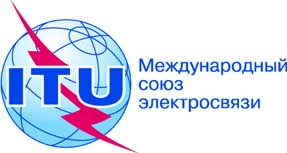 ПЛЕНАРНОЕ ЗАСЕДАНИЕДополнительный документ 1
к Документу 14-R1 октября 2012 годаОригинал: русскийГосударства − Члены МСЭ, члены Регионального содружества 
в области связи (РСС)Государства − Члены МСЭ, члены Регионального содружества 
в области связи (РСС)ОБЩИЕ ПРЕДЛОЖЕНИЯ ДЛЯ РАБОТЫ КОНФЕРЕНЦИИОБЩИЕ ПРЕДЛОЖЕНИЯ ДЛЯ РАБОТЫ КОНФЕРЕНЦИИ